Запатентованная система «Quad Metering Roll System» быстрее выгружает более горячее зерно от внутренней стенки зерносушилки, что приводит к более равномерному распределению влаги, избеганию перегрева, тем самым улучшая качество высушенного зерна.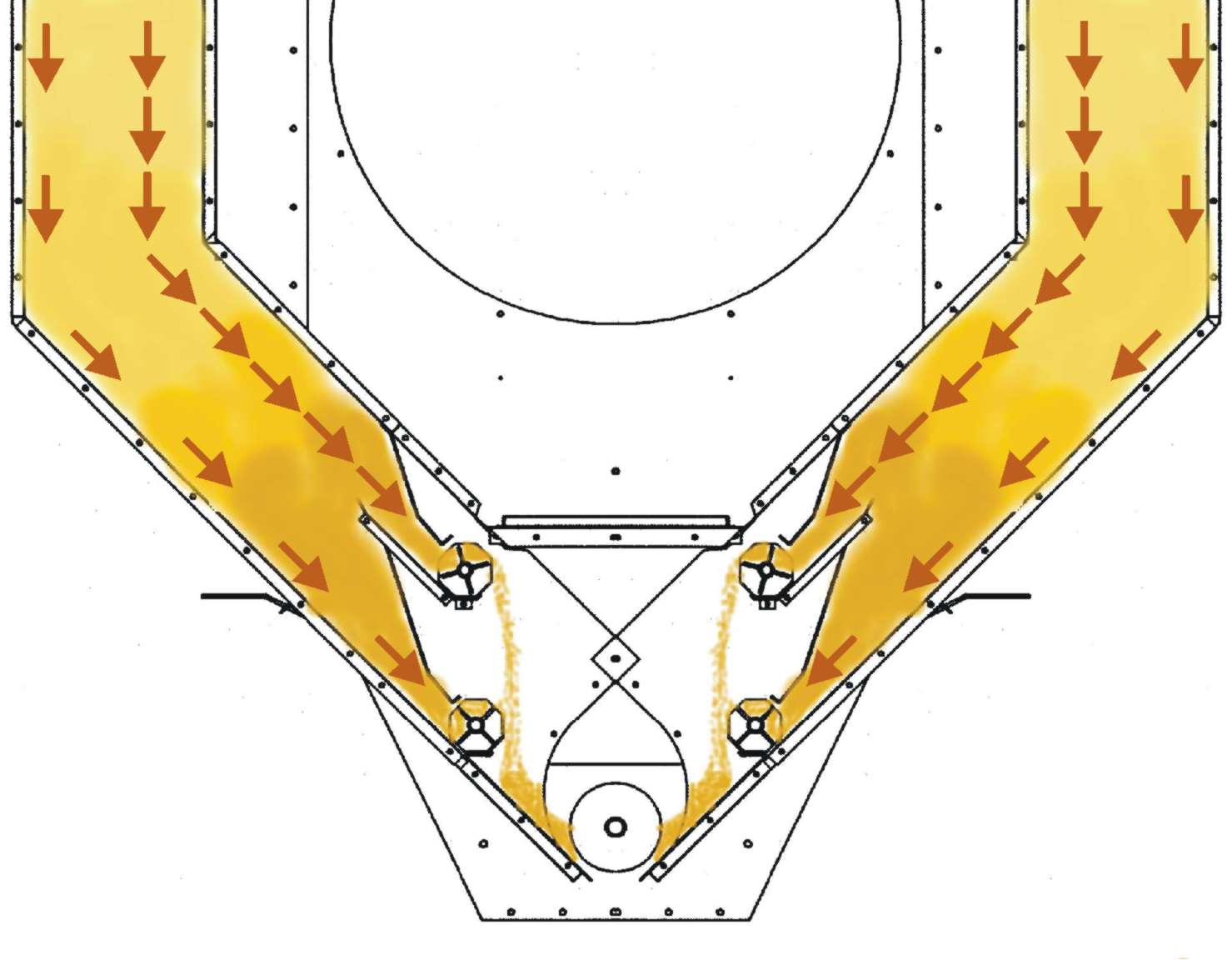 